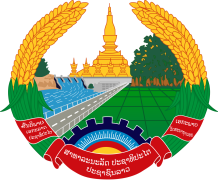 ສາທາລະນະລັດ ປະຊາທິປະໄຕ ປະຊາຊົນລາວສັນຕິພາບ ເອກະລາດ ປະຊາທິປະໄຕ ເອກະພາບ ວັດທະນະຖາວອນ***********************ກະຊວງສຶກສາທິການ ແລະ ກິລາກົມສ້າງຄູວິທະຍາໄລຄູສະຫວັນນະເຂດແບບສະເໜີເຄົ້າໂຄງວິໄຈຊື່ຜູ້ວິໄຈ (ພາສາລາວ) ....................................................................................................... .........................................................................................................................................................................................................................................................................................(ພາສາອັງກິດ) .................................................................................................................... ........................................................................................................................................................................................................................................................................................ຊື່ງານວິໄຈ (ພາສາລາວ) ...................................................................................................  ........................................................................................................................................................................................................................................................................................ (ພາສາອັງກິດ) ................................................................................................................... ...........................................................................................................................................................................................................................................................................................ທີມາຂອງບັນຫາ ແລະ ກອບແນວຄິດການວິໄຈ (ລະບຸເຫດຜົນ ແລະ ຄວາມເປັນມາຂອງບັນຫາ ຄວາມຍາວປະມານ 1.5 ໜ້າ)………………………………………………………………………………………………………………………………………………………………………………………………………………………………………………………………………………………………………………………………………………………………………………………………………………………………………………………………………………………………………………………………………………………………………………………………………………………………………………………………………………………………………………………………………………………………………………………………………………………………………………………………………………………………………………………………………………………………………………………………………………………………………………………………………………………………………………………………………………………………………………..………………………………………………………………………………………………………………………………………………………………………………………………………………………………………………………………………………………………………………………………………………………………………………………………………………………………………………………………………………………………………………………………………………………………………………………………………………………………………………………………………………………………………………………………………………………………………………………………………………………………………………………………………………………………………………………………………………………………………………………………………………………………………………………………………………………………………………………………………………………………………………..………………………………………………………………………………………………………………………………………………………………………………………………………………………………………………………………………………………………………………………………………………………………………………………………………………………………………………………………………………………………………………………………………………………………………………………………………………………………………………………………………………………………………………………………………………………………………………………………………………………………………………………………………………………………………………………………………………………………………………………………………………………………………………………………………………………………………………………………………………………………………………..………………………………………………………………………………………………………………………………………………………………………………………………………………………………………………………………………………………………………………………………………………………………………………………………………………………………………………………………………………………………………………………………………………………………………………………………………………………………………………………………………………………………………………………………………………………………………………………………………………………………………………………………………………………………………………………………………………………………………………………………………………………………………………………………………………………………………………………………………………………………………………..………………………………………………………………………………………………………………………………………………………………………………………………………………………………………………………………………………………………………………………………………………………………………………………………………………………………………………………………………………………………………………………………………………………………………………………………………………………………………………………………………………………………………………………………………………………………………………………………………………………………………………………………………………………………………………………………………………………………………………………………………………………………………………………………………………………………………………………………………………………………………………..………………………………………………………………………………………………………………………………………………………………………………………………………………………………………………………………………………………………………………………………………………………………………………………………………………………………………………………………………………………………………………………………………………………………………………………………………………………………………………………………………………………………………………………………………………………………………………………………………………………………………………………………………………………………………………………………………………………………………………………………………………………………………………………………………………………………………………………………………………………………………………..………………………………………………………………………………………………………………………………………………………………………………………………………………………………………………………………………………………………………………………………………………………………………………………………………………………………………………………………………………………………………………………………………………………………………………………………………………………………………………………………………………………………………………………………………………………………………………………………………………………………………………………………………………………………………………………………………………………………………………………………………………………………………………………………………………………………………………………………………………………………………………..………………………………………………………………………………………………………………………………………………………………………………………………………………………………………………………………………………………………………………………………………………………………………………………………………………………………………………………………………………………………………………………………………………………………………………………………………………………………………………………………………………………………………………………………………………………………………………………………………………………………………………………………………………………………………………………………………………………………………………………………………………………………………………………………………………………………………………………………………………………………………………..………………………………………………………………………………………………………………………………………………………………………………………………………………………………………………………………………………………………………………………………………………………………………………………………………………………………………………………………………………………………………………………………………………………………………………………………………………………………………………………………………………………………………………………………………………………………………………………………………………………………………………………………………………………………………………………………………………………………………………………………………………………………………………………………………………………………………………………………………………………………………………..ວັດຖຸປະສົງການວິໄຈວັດຖຸປະສົງຂອງການວິໄຈຄັ້ງນີ້ປະກອບມີ 3 ວັດຖຸປະສົງ ດັ່ງນີ້:.................................................................................................................................................................................................................................................................................................ຂອບເຂດການວິໄຈຮູບແບບການວິໄຈ/ວິທີການວິໄຈ………………………………………………………………………………………………………………………………………………………………………………………………………………………………………………………………………………………………………………………………………………………………..ເນື້ອໃນທີ່ໃຊ້ໃນການວິໄຈ……………………………………………………………………………………………………………………………………………………………………………………………………………………………………………………………………………………………………………………………………………………………….ຕົວປ່ຽນຂອງການວິໄຈຕົວປ່ຽນຕົ້ນ ……………………………………………………………………………………………. …………………………………………………………………………………………………………………………………………………………………………………………………………………………………………………ຕົວປ່ຽນຕາມ …………………………………………………………………………………………. ………………………………………………………………………………………………………………………………………………………………………………………………………………………………………………….ໄລຍະເວລາໃນການວິໄຈວິທີດຳເນີນການວິໄຈແບບແຜນການວິໄຈ…………………………………………………………………………………………………………. ……………………………………………………………………………………………………………………………………………………………………………………………………………………………………………………ປະຊາກອນ ແລະ ກຸ່ມຕົວຢ່າງ………………………………………………………………………………………………………… …………………………………………………………………………………………………………………………………………………………………………………………………………………………………………………….ເຄື່ອງມືການວິໄຈ……………………………………………………………………………………………………….. ……………………………………………………………………………………………………………………………………………………………………………………………………………………………………………………ການເກັບລວບລວມຂໍ້ມູນ………………………………………………………………………………………………………. ……………………………………………………………………………………………………………………………………………………………………………………………………………………………………………………ສະຖິຕິທີ່ໃຊ້ໃນການວິໄຈ………………………………………………………………………………………………………. ……………………………………………………………………………………………………………………………………………………………………………………………………………………………………………………ສົມມຸດຕິການວິໄຈ………………………………………………………………………………………………………………… ……………………………………………………………………………………………………………………………………………………………………………………………………………………………………………………………………………………………………………………………………………………………………………………………………………………………………………………………………………………………………………………ງົບປະມານທີ່ໃຊ້ໃນການວິໄຈຄ່າພິມບົດ ............................................ ກີບ			ຄ່າກວດແກ້ ......................................... ກີບຄ່າຕອບແທນການເຮັດການວິໄຈ ............... ກີບຄ່າອຸປະກອນໃນການເຮັດການວິໄຈ ............ ກີບຄ່າເດີນທາງ ........................................ ກີບຄ່າກິນ ............................................. ກີບຄ່າທີ່ພັກ ......................................... ກີບຄ່ານຳ້ມັນ ....................................... ກີບປະໂຫຍດທີ່ຄາດວ່າຈະໄດ້ຮັບປະໂຫຍດທີ່ຈະໄດ້ຮັບຈາກການວິໄຈຄັ້ງນີ້ປະກອບມີ ..................................................................………………………………………………………………………………………………………………………………………………………………………………………………………………………..………………………………………………………………………………………………………….ເອກະສານອ້າງອີງ…………………………………………………………………………………………………………………………………………………………………………….……………………………………………………………………………………………………………………………………………………………………………..……………………………………………………………………………………………………………………………………………………………………………..											ລາຍເຊັນຊື່ ແລະ ນາມສະກຸນຜູ້ສະເໜີເຄົ້າໂຄງວິໄຈຜູ້ທີ 1 ........................................................ .............................ຊື່ ແລະ ນາມສະກຸນຜູ້ສະເໜີເຄົ້າໂຄງວິໄຈຜູ້ທີ 2 ........................................................ .............................ຊື່ ແລະ ນາມສະກຸນຜູ້ສະເໜີເຄົ້າໂຄງວິໄຈຜູ້ທີ 3 ........................................................ .............................ຊື່ ແລະ ນາມສະກຸນຜູ້ສະເໜີເຄົ້າໂຄງວິໄຈຜູ້ທີ 4 ........................................................ .............................ຊື່ ແລະ ນາມສະກຸນຜູ້ສະເໜີເຄົ້າໂຄງວິໄຈຜູ້ທີ 5 ........................................................ .............................----------------------------------------------------------------------------------------------------------------------------------------------------------------------------------------------------------------------------------------------------------------------------------------------------------ກິດຈະກຳ202020202020202020212021202120212021ກິດຈະກຳ910111212345ເລືອກຫົວຂໍ້ບັນຫາສຶກສາເອກະສານທີ່ກ່ຽວກັບເລື່ອງທີ່ຈະວິໄຈຂຽນເຄົ້າໂຄງການວິໄຈສອບເຄົ້າໂຄງສ້າງເຄື່ອງມືໃນການເກັບລວບລວມຂໍ້ມູນເລືອກກຸ່ມຕົວຢ່າງທີ່ຈະທົດລອງເກັບລບລວມຂໍ້ມູນຈັດທຳກັບຂໍ້ມູນທີ່ເກັບໄດ້ຕີຄວາມຜົນການວິເຄາະຂຽນລາຍງານການວິໄຈ ໂດຍການຈັດພິມເຜີຍແຜ່ເຮັດບົດນຳສະເໜີເພື່ອປ້ອງກັນບົດປາກເປົ່າຄວາມເຫັນດີຂອງປະທານສອບເຄົ້າໂຄງ	(   ) ເຫັນດີ	(   ) ເຫັນດີໃຫ້ແກ້ໄຂ.................................................................................................................................(.........................................................................................)ວັນທີ ............ເດືອນ .......................... ປີ .......................................ຄວາມເຫັນດີຂອງຮອງປະທານສອບເຄົ້າໂຄງ	(   ) ເຫັນດີ	(   ) ເຫັນດີໃຫ້ແກ້ໄຂ.................................................................................................................................(.........................................................................................)ວັນທີ ............ເດືອນ .......................... ປີ .......................................ຄວາມເຫັນດີຂອງຫົວໜ້າສົ່ງເສີມວິຊາການ	(   ) ເຫັນດີ	(   ) ເຫັນດີໃຫ້ແກ້ໄຂ.................................................................................................................................(.........................................................................................)ວັນທີ ............ເດືອນ .......................... ປີ .......................................ຄວາມເຫັນດີຂອງຫົວໜ້າຫ້ອງການພັດທະນາຄູ	(   ) ເຫັນດີ	(   ) ເຫັນດີໃຫ້ແກ້ໄຂ.................................................................................................................................(.........................................................................................)ວັນທີ ............ເດືອນ .......................... ປີ .......................................ຄຳສັ່ງຂອງຜູ້ອຳນວຍການ(   ) ອະນຸມັດ		(   ) ບໍ່ອະນຸມັດ.................................................................................................................................(.........................................................................................)ວັນທີ ............ເດືອນ .......................... ປີ .......................................